Palliser Furniture80 Furniture Park, WinnipegSewing Machine Operator (Day and Evening Shifts)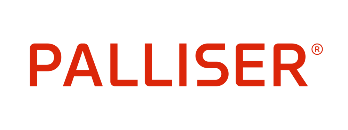 Palliser Furniture is one of the leading furniture manufacturers in North America! We value our clients; providing the best customer experience possible, our surrounding communities, and our natural environment. At Palliser Furniture, we believe in being extraordinary and producing quality furniture. Join our ever-growing team, where we provide comprehensive on the job training and professional development. We are seeking individuals to join our Sewing Team. We have positions available for our Day and Evening shift (7:00 AM to 3:30 PM and 3:30 PM – 12:00 AM). Starting wage is $14.05/hour plus a $1.00 Evening Shift Premium. These positions are located at 80 Furniture Park, Winnipeg.WHAT WOULD YOU DO? Responsible for sewing Palliser upholstery covers as per specifications ensuring quality standards. Identify all quality issues relating to cover parts. Maintain consistent production expectations. Repairing upholstery covers as per Team Leader instructions. Performing various sewing operations. Maintain a clean and safe workplace. Contribute to producing high-quality, luxury furniture. WHAT DO YOU BRING? Strong sewing skills using industrial sewing machines. Knowledge of upholstery covers (leather/fabrics/polyurethanes) is an asset. Ability to work with minimal instruction and supervision. Strong decision making and problem-solving skills. Ability to take initiative. Good oral and written communications skills with the ability to read sewing specs. Self-motivated, with a very positive attitude and strong work ethic. Excellent attention to detail. Solid teamwork skills. Dependable and reliable. Physically able to sit for 8 hours a day. WORK LIFE AT PALLISER Company that supports work-life balance with paid time off and flexibility. Great benefits packages. Employee discount program for products, wellness plans, and more. Surround yourself with a community that supports professional development and collaboration. COVID-19 PRECAUTION(S): Personal protective equipment (PPE) provided or required. Temperature screenings. Social distancing guidelines in place. Sanitizing, disinfecting, and/or cleaning procedures in place.CLOSING DATE: Open until all positions are filled. We thank all interested applicants, however only those selected for an interview will be contacted.https://palliser.applytojob.com/apply/M7gbjxSoCs/Sewing-Machine-Operator